ЧЕРНОПЕНСКИЙ  ВЕСТНИК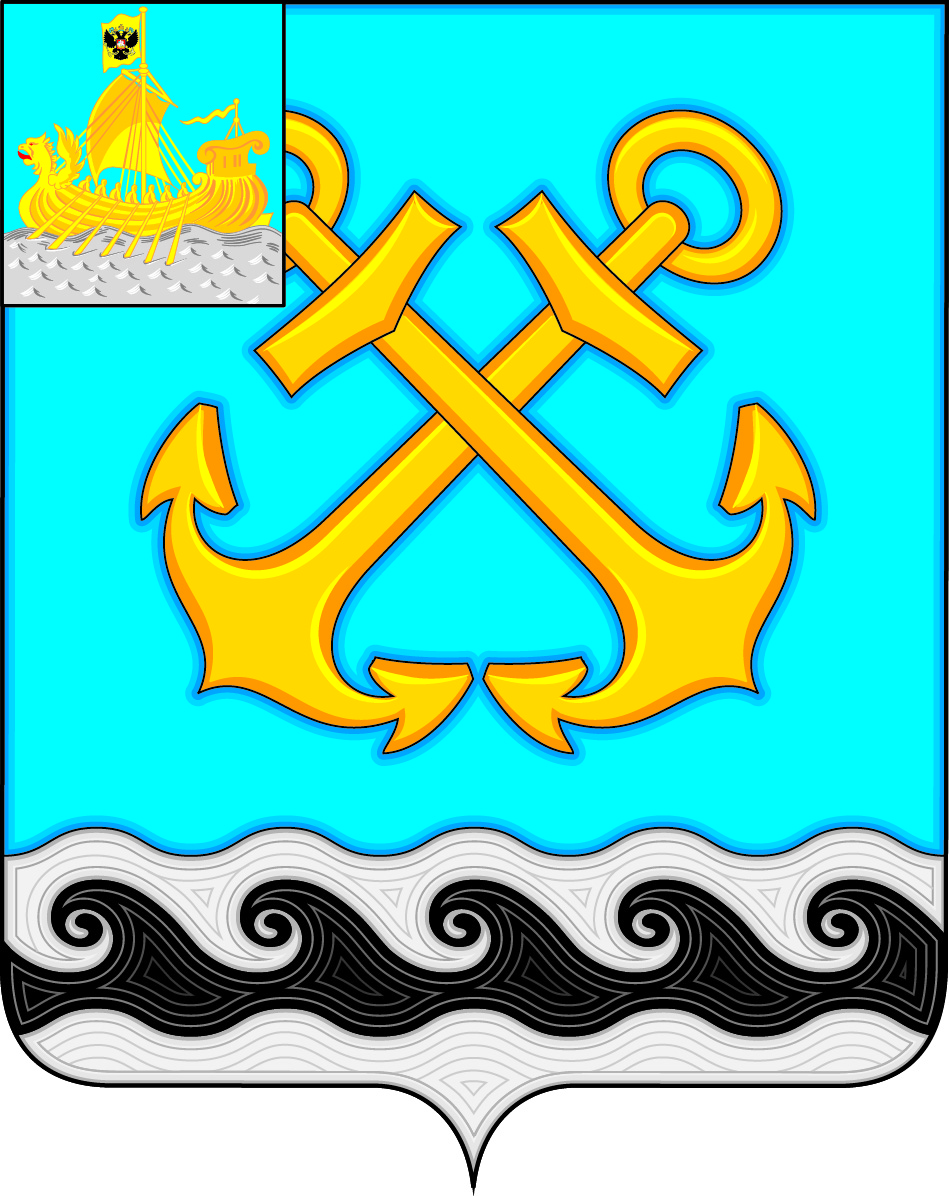 Информационный бюллетень Учредитель: Совет депутатов Чернопенского сельского поселения Костромского муниципального районаКостромской областиИнформационный бюллетеньвыходит с 30 ноября 2006 года             № 9                 четверг  10 июня  2021 года Сегодня в номере:Информация прокуратуры Костромского района о последствиях лишения родительских прав для граждан…………………………………………………………………………… стр. 1Росгидромет – информация о штормовом предупреждении…..стр. 2******О последствиях лишения родительских правРодители, лишенные родительских прав, теряют все права, основанные на факте родства с ребенком, в отношении которого они были лишены родительских прав, в том числе право на получение от него содержания (ст. 87 Семейного кодекса Российской Федерации), а также право на льготы и государственные пособия, установленные для граждан, имеющих детей.Более подробно о последствиях лишения родительских прав указано в  ст. 71 Семейного кодекса РФ. Но следует помнить, что лишение родительских прав не освобождает родителей от обязанности содержать своего ребенка.Вопрос же о дальнейшем совместном проживании ребенка и родителей, лишенных родительских прав, решается судом в порядке, установленном жилищным законодательством.Ребенок, в отношении которого родители (один из них) лишены родительских прав, сохраняет право собственности на жилое помещение или право пользования жилым помещением, а также сохраняет имущественные права, основанные на факте родства с родителями и другими родственниками, в том числе право на получение наследства.При невозможности передать ребенка другому родителю или в случае лишения родительских прав обоих родителей ребенок передается на попечение органа опеки и попечительства.Усыновление ребенка в случае лишения родителей (одного из них) родительских прав допускается не ранее истечения шести месяцев со дня вынесения решения суда о лишении родителей родительских прав.                                                         ******Время выпуска: _13_ час _45_ мин.				«_11_» _июня _ 2021 г. Синоптик: ___Рудницкая.О.Ю._____Штормовое предупреждение об ОЯ _№ 15( сохранение)12-14 июня местами по Костромской области сохранится чрезвычайно высокая пожароопасность 5 класса.Начальник Костромского ЦГМС – филиала ФГБУ "Центральное УГМС"				Яцкая Е.С.Дежурный синоптик: 8(4942)  55-39-23E-mail: pogoda44@mail.ruИнформационный бюллетень учрежден Советом депутатов Чернопенского сельского поселения.Выходит по мере необходимости, но не реже 1 раза в месяц, .Адрес издательства: п.Сухоногово, пл.Советская, 3Контактный телефон: 664-963 Ответственный за выпуск: Савина Г.В.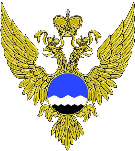 РосгидрометРосгидрометФедеральное государственное бюджетное учреждение «Центральное управление по гидрометеорологии и мониторингу окружающей среды» (ФГБУ «Центральное УГМС»)Костромской центр по гидрометеорологии и мониторингу окружающей среды(Костромской ЦГМС)- филиал ФГБУ «Центральное УГМС»Федеральное государственное бюджетное учреждение «Центральное управление по гидрометеорологии и мониторингу окружающей среды» (ФГБУ «Центральное УГМС»)Костромской центр по гидрометеорологии и мониторингу окружающей среды(Костромской ЦГМС)- филиал ФГБУ «Центральное УГМС»